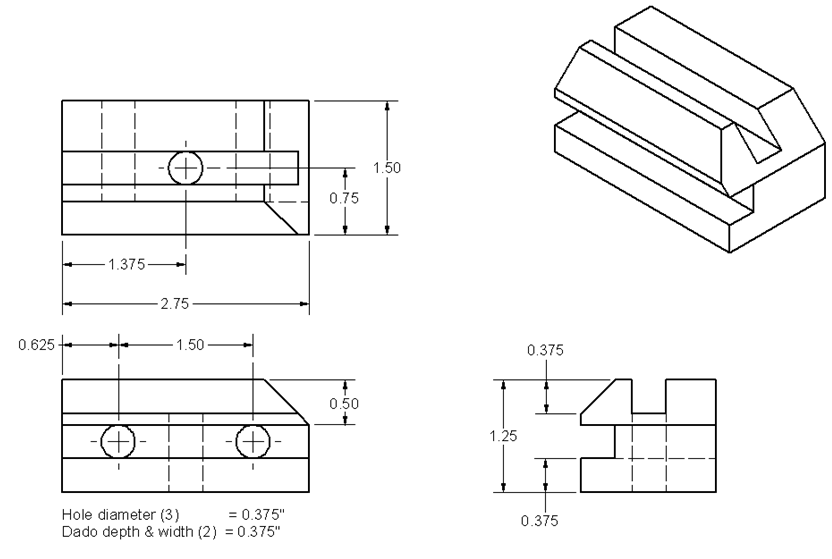 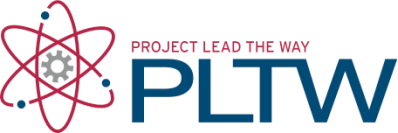 Assembly Line Block for VEX Factory Cell Project  